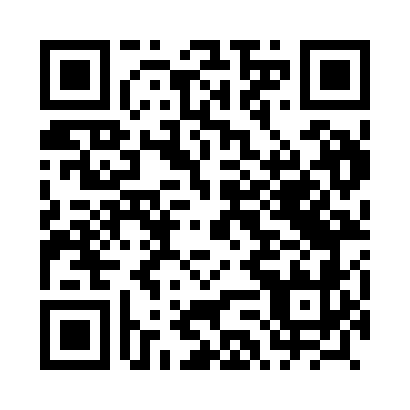 Prayer times for Beczarka, PolandWed 1 May 2024 - Fri 31 May 2024High Latitude Method: Angle Based RulePrayer Calculation Method: Muslim World LeagueAsar Calculation Method: HanafiPrayer times provided by https://www.salahtimes.comDateDayFajrSunriseDhuhrAsrMaghribIsha1Wed2:575:1712:385:437:5910:092Thu2:545:1512:375:448:0110:123Fri2:515:1312:375:458:0210:144Sat2:485:1112:375:468:0410:175Sun2:455:1012:375:478:0510:206Mon2:425:0812:375:488:0710:227Tue2:395:0612:375:488:0810:258Wed2:355:0512:375:498:1010:289Thu2:325:0312:375:508:1110:3110Fri2:295:0212:375:518:1310:3411Sat2:265:0012:375:528:1410:3712Sun2:224:5912:375:538:1610:4013Mon2:214:5712:375:548:1710:4314Tue2:214:5612:375:558:1910:4515Wed2:204:5512:375:558:2010:4616Thu2:204:5312:375:568:2110:4617Fri2:194:5212:375:578:2310:4718Sat2:194:5112:375:588:2410:4819Sun2:184:4912:375:598:2510:4820Mon2:184:4812:375:598:2710:4921Tue2:174:4712:376:008:2810:4922Wed2:174:4612:376:018:2910:5023Thu2:164:4512:376:028:3110:5124Fri2:164:4412:376:028:3210:5125Sat2:164:4312:386:038:3310:5226Sun2:154:4212:386:048:3410:5227Mon2:154:4112:386:048:3510:5328Tue2:154:4012:386:058:3610:5329Wed2:154:3912:386:068:3810:5430Thu2:144:3812:386:068:3910:5431Fri2:144:3712:386:078:4010:55